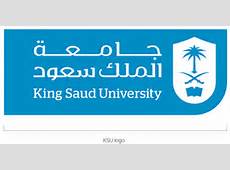  (نموذج الاستشارات والدراسات)خاص بالوحدةخاص بالوحدةخاص بالوحدةخاص بالوحدةالتاريخرقم الطلبالموظفة المسؤولةالتحويلةالوقت اللازم لإتمام الخدمةالوقت اللازم لإتمام الخدمةالمصادقةالمصادقة(   ) 3 ايام(   ) اسبوع(   ) أكثر من اسبوع تحديد المدة: .....................................(   ) 3 ايام(   ) اسبوع(   ) أكثر من اسبوع تحديد المدة: .....................................ملاحظات:ملاحظات:(   ) 3 ايام(   ) اسبوع(   ) أكثر من اسبوع تحديد المدة: .....................................(   ) 3 ايام(   ) اسبوع(   ) أكثر من اسبوع تحديد المدة: .....................................اعتماد مديرة الوحدة:.....................................اعتماد مديرة الوحدة:.....................................خاص بطالب الخدمةخاص بطالب الخدمةخاص بطالب الخدمةخاص بطالب الخدمةالجهة المستفيدةالاسمالتحويلة الجوالالبريد الإلكترونيوصف المعاملةوصف المعاملةوصف المعاملةوصف المعاملةالخدمة المطلوبة(   ) استشارات إدارية وأكاديمية(   )  دراسة مقترحات تطويرية(   ) دراسة مبادرات تطويريةنوع المعاملة(   ) إداري (   ) أكاديمي(   ) أخرىأهمية الطلب(   ) عالي الأهمية(   ) متوسط الأهميةوصف الخدمةتوقيع طالبة الخدمة: .....................................توقيع طالبة الخدمة: .....................................توقيع طالبة الخدمة: .....................................توقيع طالبة الخدمة: .....................................